                     ОСНОВНО УЧИЛИЩЕ „НИКОЛА  ЙОНКОВ  ВАПЦАРОВ”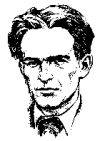 СЕЛО  ЛЯТНО, ОБЩИНА  КАОЛИНОВО                        ул. „Г. Димитров” № 4, тел. 0888746197: OU_Lytno@ abv.bginfo-2700260@edu.mon.bgКАЛЕНДАРНА ИЗВЪНКЛАСНИТЕ ДЕЙНОСТИ 2023 – 2024 УЧЕБНА ГОДИНАУчилищни празници и традиции Отбелязване на Патронния празник на училищетоУчилищни празници и традиции12Тематични мероприятия по випуски3КонкурсиИзложби45№ДЕЙНОСТИСРОКОТГОВОРНИК1.Тържествено откриване на новата учебна година.15.09.2023 г.Комисия2.Отбелязване на Ден на народните будители–	беседа	за	празника,	изработване	на постери, презентация.31.10.2023 г.Класни р-ли, учители в ГЦОУД3.Коледни тържества. Коледна изложба.16-23.12.2023 г.Кл.р-ли I-VII кл., учители в ГЦОУД4.Патронен празник07.12.2023 г.Кл.р-ли I-VII кл. учители в ГЦОУД5.Почит към националните герои: Васил Левски:Делото на Апостола;Животът на Васил Левски – посещение на библиотеката.13-17.02.2024 г.Кл. р-ли учители в ГЦОУД6.Трети март – Национален празник.02.03.2024 г.Кл.р–ли учители в ГЦОУД7.Посрещане на Баба Марта: изложба намартеници, изработени от учениците.01.03.2024 г.Кл.р-ли, ГЦОУД8.Честване на 8 март.март 2024 г.Кл.р-ли, учители в ГЦОУД9.Празник на буквите „Ние вече сме грамотни“.март 2024 г.Кл. р-л I кл., ГЦОУД10.Празници на словото - инициативи:Изработване на табло за поощряване на краснописа;Празник на буквите „Ние вече сме грамотни“;Организиране на класна библиотека;Драматизация по любима приказка;Изработване на книжки за 24 май – V и  VI клас;Изработване на авторски приказки и стихотворения в клас;Състезание по правопис в I– IVкласИзработване на книжки с думи с труден правопис в VII класПробен изпит по математика и БЕЛ в VII клас.февруари 2024 март 2024 г.октомври 2023г.ноември 2024 г.май 2024 г.март 2024г.май 2024 г.май 2024 гКл. р-л, ГЦОУДКл. р-л I кл.Кл. р-ли I кл. -IVкл. ГЦОУДКл.р–ли, ГЦОУДПреподавател по БЕЛПреподавател по БЕЛ, математика Кл.р–ли учители в ГЦОУД11.Честване на Международния ден на планетата Земя – инициативи:„Да пазим нашата планета“ – изработване на постери;„Международен ден на планетата Земя“ – рисунки, презентации„Да пазим чиста планетата Земя“ – изработване на постери;Изложба на рисунки в училищния двор;Изработване на предмети от рециклирани материали;Изготвяне на презентации;Изготвяне на презентации и постери на тема „Опазване на планетата Земя“.април 2024 г.Кл. р-ли учители в ГЦОУД12.Профилактика на детското здраве, инициативи:Как да се грижим за зъбките?;„Моето здравословно хранене“ – беседа;„Здравословно хранене“ – беседа;Истината за бебетата;Беседа, свързана с профилактиката на човешкото здраве;Беседа за профилактиката на нервната система;Беседа за профилактика на здравето.януари 2024 г.февруари 20234г.ноември 2024 г.февруари 2024 г.май 2024 г.май 2024 г.май 2024 г.Кл. р-ли учители в ГЦОУД13.Ден на приятелството – училищен празник07.04. 2024 г. кл. р-ли учители в ГЦОУД14.Тържествено отбелязване на 24 май.24.05.2024 г.комисия15.Ден на отворените вратиОктомври	2023г.комисия16.Пробен изпит по математикаМай 2024 г.К.Мерсинкова№ДЕЙНОСТИОТГОВОРНИК1.Празник на буквите „Ние вече сме грамотни“Кл. р-л I клас2.Състезание по математика „Знам и мога“Кл. р-л II и III клас3.„Здравето – най-голямото богатство“Кл. р-ли учители в ГЦОУД4.„Героите на България“Кл. р-л IV клас5.Спортно-състезателни игриКл. р-л V и VІ клас6.Състезание „Стани богат“ – кой знае повечеКл. р-л VII клас№ДЕЙНОСТСРОКОТГОВОРНИК1.Най-красива пролетна картичка, великденска украсаАприл 2024 г.Кл. рък-ли учители в ГЦОУД2.„Най-добър краснописец“Март 2024 г.Кл. р-ли учители ГЦОУД3.„Моят любим приказен герой“Ноември 2023 г.Кл. р-ли ІІI клас , учители ГЦОУД4.„Красива мартеница“Март 2024 г.Кл. р-ли учители ГЦОУД5.„Най-красива мартеница“Март 2024 г.Кл. р-ли учители ГЦОУД6.Музикален конкурс „Микрофонъте ваш“Май 2024 г.М.Юсниева и С. Юмерова№ДЕЙНОСТИСРОКОТГОВОРНИК1.Български коледни обичаи и традиции. Коледни картички16-23.12.2023г.учители в ГЦОУД2.„Портрет на Левски“Февруари2024 г.Кл. р-ли, учители ГЦОУД3.Изложба Баба МартаМарт 2024г.учители в ГЦОУД4.Изложба за Трети март02.03.2024 г.Кл. р-ли, учители ГЦОУД5.Пролетна изложбаМарт 2024 г.Кл. р-ли, учители ГЦОУД6.Великденски яйца, картички.Април 2024 г.Кл. р-ли учители ГЦОУД